§8-1304.  Indorsement(1).   An indorsement may be in blank or special.  An indorsement in blank includes an indorsement to bearer.  A special indorsement specifies to whom a security is to be transferred or who has power to transfer it.  A holder may convert a blank indorsement to a special indorsement.[PL 1997, c. 429, Pt. B, §2 (NEW).](2).   An indorsement purporting to be only of part of a security certificate representing units intended by the issuer to be separately transferable is effective to the extent of the indorsement.[PL 1997, c. 429, Pt. B, §2 (NEW).](3).   An indorsement, whether special or in blank, does not constitute a transfer until delivery of the certificate on which it appears or, if the indorsement is on a separate document, until delivery of both the document and the certificate.[PL 1997, c. 429, Pt. B, §2 (NEW).](4).   If a security certificate in registered form has been delivered to a purchaser without a necessary indorsement, the purchaser may become a protected purchaser only when the indorsement is supplied.  However, against a transferor, a transfer is complete upon delivery and the purchaser has a specifically enforceable right to have any necessary indorsement supplied.[PL 1997, c. 429, Pt. B, §2 (NEW).](5).   An indorsement of a security certificate in bearer form may give notice of an adverse claim to the certificate, but it does not otherwise affect a right to registration that the holder possesses.[PL 1997, c. 429, Pt. B, §2 (NEW).](6).   Unless otherwise agreed, a person making an indorsement assumes only the obligations provided in section 8‑1108 and not an obligation that the security will be honored by the issuer.[PL 1997, c. 429, Pt. B, §2 (NEW).]SECTION HISTORYPL 1997, c. 429, §B2 (NEW). The State of Maine claims a copyright in its codified statutes. If you intend to republish this material, we require that you include the following disclaimer in your publication:All copyrights and other rights to statutory text are reserved by the State of Maine. The text included in this publication reflects changes made through the First Regular and First Special Session of the 131st Maine Legislature and is current through November 1. 2023
                    . The text is subject to change without notice. It is a version that has not been officially certified by the Secretary of State. Refer to the Maine Revised Statutes Annotated and supplements for certified text.
                The Office of the Revisor of Statutes also requests that you send us one copy of any statutory publication you may produce. Our goal is not to restrict publishing activity, but to keep track of who is publishing what, to identify any needless duplication and to preserve the State's copyright rights.PLEASE NOTE: The Revisor's Office cannot perform research for or provide legal advice or interpretation of Maine law to the public. If you need legal assistance, please contact a qualified attorney.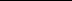 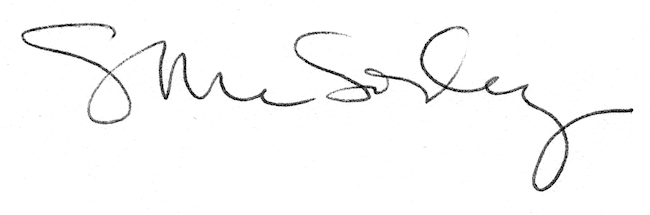 